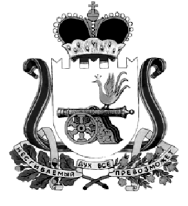 АДМИНИСТРАЦИЯ МУНИЦИПАЛЬНОГО ОБРАЗОВАНИЯ«КАРДЫМОВСКИЙ РАЙОН» СМОЛЕНСКОЙ ОБЛАСТИ П О С Т А Н О В Л Е Н И Еот 07.04.2022№ 00229В целях обеспечения благоприятных условий для противодействия терроризму и экстремизму в муниципальном образовании «Кардымовский район» Смоленской области, руководствуясь Федеральным законом от 06.03.2006 № 35-ФЗ «О противодействии терроризму», Федеральным законом от 25.07.2002  № 114-ФЗ «О противодействии экстремистской деятельности», постановлением Администрации муниципального образования «Кардымовский район» Смоленской области от 11.02.2022 № 00069 «Об утверждении Порядка  принятия решений о разработке муниципальных программ, их формирования и реализации в муниципальном образовании «Кардымовский район» Смоленской области», Администрация муниципального образования «Кардымовский район» Смоленской областипостановляет:1. Утвердить прилагаемую муниципальную программу «Противодействие терроризму и экстремизму «Антитеррор» на территории муниципального образования «Кардымовский район» Смоленской области».2. Признать утратившими силу:-постановление Администрации муниципального образования «Кардымовский район» Смоленской области от 27.02.2020 № 00129 «Об утверждении муниципальной программы программу «Противодействие терроризму и экстремизму «Антитеррор» на территории муниципального образования «Кардымовский район» Смоленской области»;- постановление Администрации муниципального образования «Кардымовский район» Смоленской области от 19.02.2021 № 00089 «О внесении изменений в муниципальную программу «Противодействие терроризму и экстремизму «Антитеррор» на территории муниципального образования «Кардымовский район» Смоленской области»;- постановление Администрации муниципального образования «Кардымовский район» Смоленской области от 03.12.2021 № 00561 «О внесении изменений в муниципальную программу «Противодействие терроризму и экстремизму «Антитеррор» на территории муниципального образования «Кардымовский район» Смоленской области».3. Контроль исполнения настоящего постановления возложить на заместителя Главы муниципального образования «Кардымовский район» Смоленской области (Д.В. Тарасов).МУНИЦИПАЛЬНАЯ ПРОГРАММА ПРОТИВОДЕЙСТВИЕ ТЕРРОРИЗМУ И ЭКСТРЕМИЗМУ «АНТИТЕРРОР» НА ТЕРРИТОРИИ МУНИЦИПАЛЬНОГО ОБРАЗОВАНИЯ «КАРДЫМОВСКИЙ РАЙОН» СМОЛЕНСКОЙ ОБЛАСТИ ПАСПОРТмуниципальной программыОсновные положенияПоказатели муниципальной программыСтруктура муниципальной программыФинансовое обеспечение муниципальной программыПриложение к паспорту муниципальной программыСВЕДЕНИЯ о показателях муниципальной программыРаздел 1. Стратегические приоритеты в сфере реализации муниципальной программы.В настоящее время Президентом Российской Федерации и Правительством Российской Федерации задача предотвращения террористических проявлений рассматривается в качестве приоритетной. По сведениям Национального антитеррористического комитета, уровень террористической опасности продолжает оставаться высоким, сохраняется угроза совершения террористических актов на всей территории Российской Федерации. Остается значительным масштаб незаконного оборота оружия, боеприпасов и других средств совершения террора.Совершение террористических актов на ряде объектов, дислоцирующихся на территории Смоленской области, в первую очередь на особо опасных объектах и объектах особой важности, представляет собой угрозу для экономической, информационной, военной, внешнеполитической и экологической безопасности Российской Федерации. Высокая степень террористической опасности в Смоленской области, а равно и в Кардымовском районе, определяется наличием развитой сети нефте- и газотрубопроводов. Объектами первоочередных террористических устремлений являются также места массового пребывания людей (учреждения культуры, спортивные сооружения, учебные заведения).Угроза совершения террористических актов на территории региона усиливается тем, что Смоленская область имеет исключительное геополитическое положение, а также развитую транспортную и коммуникационную системы, относится к высокоразвитым субъектам Российской Федерации, является одним из регионов с высоким уровнем миграционных процессов, носящих транснациональный характер.Мероприятия Программы направлены на дальнейшее развитие наиболее эффективных направлений деятельности по созданию условий для противодействия терроризму, по усилению антитеррористической защищенности важных объектов, в первую очередь объектов образования, культуры, торговли, здравоохранения, охраны жизни и здоровья граждан, имущества, по обеспечению высокого уровня безопасности жизнедеятельности в Кардымовском районе.Основной целью Стратегии является реализация на территории Кардымовского района Смоленской области мер по профилактике терроризма.Реализация Стратегии основывается на следующих принципах:- создание условий для противодействия терроризму на территории Кардымовского района;- усиление антитеррористической защищенности критически важных объектов, а также мест массового пребывания людей;-  обеспечение уровня безопасности жизнедеятельности в Кардымовском районе;- активизация профилактической и информационно-пропагандистской работы по предотвращению угроз террористической направленности.Достижение цели Стратегии и решение задач осуществляются путем выявления и устранения причин и условий, способствующих осуществлению террористической деятельности, внедрения единых подходов к обеспечению террористической безопасности критически важных объектов и мест массового пребывания людей.Раздел 2. Сведения о региональных проектах.Финансирование по региональным проектам не предусмотрено.Раздел 3. Сведения о ведомственных проектах.Финансирование по ведомственным проектам не предусмотрено.Раздел 4. Паспорта комплексов процессных мероприятий.ПАСПОРТ комплекса процессных мероприятий «Активизация профилактической и информационно-пропагандистской работы по предотвращению угроз террористической направленности»Общие положенияПоказатели реализации комплекса процессных мероприятийРаздел 5. Сведения о финансировании структурных элементов муниципальной программы.Об утверждении муниципальной программы «Противодействие терроризму и экстремизму «Антитеррор» на территории муниципального образования «Кардымовский район» Смоленской области»Глава муниципального образования «Кардымовский район» Смоленской областиП.П. НикитенковУТВЕРЖДЕНАпостановлением Администрации муниципального образования«Кардымовский район» Смоленской областиот 07.04.2022 № 00229Наименование муниципальной программы              Противодействие терроризму и экстремизму «Антитеррор» на территории муниципального образования «Кардымовский район» Смоленской области (далее – Программа)Ответственный исполнитель муниципальной программыОтдел гражданской защиты и мобилизационной работы Администрации муниципального образования «Кардымовский район» Смоленской области. Начальник отдела Николаева Валерия АндреевнаПериод реализации муниципальной программы2022-2027 годыЦель муниципальной программы             Основной целью Программы является реализация на территории Кардымовского района Смоленской области мер по профилактике терроризма.Объемы финансового обеспечения муниципальной программыОбщий объем финансирования Программы за счет средств бюджета муниципального образования «Кардымовский район» Смоленской области (далее также - районный бюджет) составит 60 тыс.рублей, из них: 2022 год – 10 тыс. рублей, из них:- средства районного бюджета – 10 тыс. рублей; 2023 год – 10 тыс. рублей, из них:- средства районного бюджета – 10 тыс. рублей; 2024 год – 10 тыс. рублей, из них:- средства районного бюджета – 10 тыс. рублей; 2025 год – 10 тыс. рублей, из них:- средства районного бюджета – 10 тыс. рублей; 2026 год – 10 тыс. рублей, из них:- средства районного бюджета – 10 тыс. рублей; 2027 год – 10 тыс. рублей, из них:- средства районного бюджета – 10 тыс. рублей.№ п/пНаименование показателяЕд. изм.Базовое значение показателя (2021год)Планируемое значение показателяПланируемое значение показателяПланируемое значение показателяПланируемое значение показателяПланируемое значение показателяПланируемое значение показателя№ п/пНаименование показателяЕд. изм.Базовое значение показателя (2021год)2022 год2023 год2024 год2025 год2026 год2027 год12345678910Количество опубликованных материалов, противодействующих терроризму, идеям экстремизма и разжиганию межнациональной розни, выпуск буклетов, памяток, плакатов, иной печатной продукции антитеррористической направленностиед.50505050505050Количество мероприятий, направленных на профилактику терроризма и экстремизмаед.10101010101010№ п/пЗадача структурного элементаКраткое описание ожидаемых эффектов от реализации задачи структурного элементаСвязь с показателями12341. Региональный проект 1. Региональный проект 1. Региональный проект 1. Региональный проект Участие в региональных проектах не предусмотреноУчастие в региональных проектах не предусмотреноУчастие в региональных проектах не предусмотреноУчастие в региональных проектах не предусмотрено2. Ведомственный проект 2. Ведомственный проект 2. Ведомственный проект 2. Ведомственный проект Участие в ведомственных проектах не предусмотреноУчастие в ведомственных проектах не предусмотреноУчастие в ведомственных проектах не предусмотреноУчастие в ведомственных проектах не предусмотрено3. Комплекс процессных мероприятий «Активизация профилактической и информационно-пропагандистской работы по предотвращению угроз террористической направленности»3. Комплекс процессных мероприятий «Активизация профилактической и информационно-пропагандистской работы по предотвращению угроз террористической направленности»3. Комплекс процессных мероприятий «Активизация профилактической и информационно-пропагандистской работы по предотвращению угроз террористической направленности»3. Комплекс процессных мероприятий «Активизация профилактической и информационно-пропагандистской работы по предотвращению угроз террористической направленности»Начальник отдела гражданской защиты и мобилизационной работы Администрации муниципального образования «Кардымовский район» Смоленской области Николаева Валерия АндреевнаНачальник отдела гражданской защиты и мобилизационной работы Администрации муниципального образования «Кардымовский район» Смоленской области Николаева Валерия АндреевнаНачальник отдела гражданской защиты и мобилизационной работы Администрации муниципального образования «Кардымовский район» Смоленской области Николаева Валерия АндреевнаНачальник отдела гражданской защиты и мобилизационной работы Администрации муниципального образования «Кардымовский район» Смоленской области Николаева Валерия Андреевна3.1.Содействие в культурно-просветительской деятельности, направленной на гармонизацию межнациональных отношений и профилактику терроризмауменьшение количества экстремистских и террористических проявлений- количество опубликованных материалов, противодействующих терроризму, идеям экстремизма и разжиганию межнациональной розни, выпуск буклетов, памяток, плакатов, иной печатной продукции антитеррористической направленности3.2.Проведение мероприятий, направленных на профилактику терроризма и экстремизмауменьшение количества экстремистских и террористических проявлений- количество мероприятий, направленных на профилактику терроризма и экстремизмаИсточник финансового обеспеченияОбъем финансового обеспечения по годам реализации (тыс.руб.)Объем финансового обеспечения по годам реализации (тыс.руб.)Объем финансового обеспечения по годам реализации (тыс.руб.)Объем финансового обеспечения по годам реализации (тыс.руб.)Объем финансового обеспечения по годам реализации (тыс.руб.)Объем финансового обеспечения по годам реализации (тыс.руб.)Объем финансового обеспечения по годам реализации (тыс.руб.)Источник финансового обеспечениявсего2022год2023год2024  год2025 год2026 год2027 год12345В целом по муниципальной программе, в том числе:60,010,010,010,010,010,010,0районный бюджет60,010,010,010,010,010,010,0№ п/пНаименование показателяМетодика расчета показателя или источник получения информации о значении показателя (наименование формы статистического наблюдения, реквизиты документа об утверждении методики и т.д.)123Количество опубликованных материалов, противодействующих терроризму, идеям экстремизма и разжиганию межнациональной розни, выпуск буклетов, памяток, плакатов, иной печатной продукции антитеррористической направленностиИсточник получения информации:Сайт Администрации муниципального образования «Кардымовский район» Смоленской области, газета «Знамя труда-Карымово»Количество мероприятий, направленных на профилактику терроризма и экстремизмИсточник получения информации: данные Администрации образования «Кардымовский район» Смоленской областиОтветственный за выполнение комплекса процессных мероприятийНачальник отдела гражданской защиты и мобилизационной работы Администрации муниципального образования «Кардымовский район» Смоленской области Николаева Валерия АндреевнаСвязь с муниципальной программоймуниципальная программа «Противодействие терроризму и экстремизму «Антитеррор» на территории муниципального образования «Кардымовский район» Смоленской области»№ п/пНаименование показателя реализацииЕдиница измеренияБазовое значение показателя реализации (2021 год)Планируемое значение показателя реализации Планируемое значение показателя реализации Планируемое значение показателя реализации Планируемое значение показателя реализации Планируемое значение показателя реализации Планируемое значение показателя реализации № п/пНаименование показателя реализацииЕдиница измеренияБазовое значение показателя реализации (2021 год)2022 год2023 год2024 год2025 год2026 год2027 год12345678Количество опубликованных материалов, противодействующих терроризму, идеям экстремизма и разжиганию межнациональной розни, выпуск буклетов, памяток, плакатов, иной печатной продукции антитеррористической направленностиед.50505050505050Количество мероприятий, направленных на профилактику терроризма и экстремизмаед.10101010101010№ п/пНаименованиеУчастник муниципальной программыИсточник финансового обеспечения Объем средств на реализацию муниципальной программы на очередной финансовый год и плановый период (тыс. рублей)Объем средств на реализацию муниципальной программы на очередной финансовый год и плановый период (тыс. рублей)Объем средств на реализацию муниципальной программы на очередной финансовый год и плановый период (тыс. рублей)Объем средств на реализацию муниципальной программы на очередной финансовый год и плановый период (тыс. рублей)Объем средств на реализацию муниципальной программы на очередной финансовый год и плановый период (тыс. рублей)Объем средств на реализацию муниципальной программы на очередной финансовый год и плановый период (тыс. рублей)Объем средств на реализацию муниципальной программы на очередной финансовый год и плановый период (тыс. рублей)№ п/пНаименованиеУчастник муниципальной программыИсточник финансового обеспечения Всего2022 год2023 год2024 год2025 год2026 год2027 год1. Региональный проект 1. Региональный проект 1. Региональный проект 1. Региональный проект 1. Региональный проект 1. Региональный проект 1. Региональный проект 1. Региональный проект 1. Региональный проект 1. Региональный проект 1. Региональный проект Финансирование по региональным проектам не предусмотрено.Финансирование по региональным проектам не предусмотрено.Финансирование по региональным проектам не предусмотрено.Финансирование по региональным проектам не предусмотрено.Финансирование по региональным проектам не предусмотрено.Финансирование по региональным проектам не предусмотрено.Финансирование по региональным проектам не предусмотрено.Финансирование по региональным проектам не предусмотрено.Финансирование по региональным проектам не предусмотрено.Финансирование по региональным проектам не предусмотрено.Финансирование по региональным проектам не предусмотрено.2. Ведомственный проект 2. Ведомственный проект 2. Ведомственный проект 2. Ведомственный проект 2. Ведомственный проект 2. Ведомственный проект 2. Ведомственный проект 2. Ведомственный проект 2. Ведомственный проект 2. Ведомственный проект 2. Ведомственный проект Финансирование по ведомственным проектам не предусмотрено.Финансирование по ведомственным проектам не предусмотрено.Финансирование по ведомственным проектам не предусмотрено.Финансирование по ведомственным проектам не предусмотрено.Финансирование по ведомственным проектам не предусмотрено.Финансирование по ведомственным проектам не предусмотрено.Финансирование по ведомственным проектам не предусмотрено.Финансирование по ведомственным проектам не предусмотрено.Финансирование по ведомственным проектам не предусмотрено.Финансирование по ведомственным проектам не предусмотрено.Финансирование по ведомственным проектам не предусмотрено.3. Комплекс процессных мероприятий «Активизация профилактической и информационно-пропагандистской работы по предотвращению угроз террористической направленности»3. Комплекс процессных мероприятий «Активизация профилактической и информационно-пропагандистской работы по предотвращению угроз террористической направленности»3. Комплекс процессных мероприятий «Активизация профилактической и информационно-пропагандистской работы по предотвращению угроз террористической направленности»3. Комплекс процессных мероприятий «Активизация профилактической и информационно-пропагандистской работы по предотвращению угроз террористической направленности»3. Комплекс процессных мероприятий «Активизация профилактической и информационно-пропагандистской работы по предотвращению угроз террористической направленности»3. Комплекс процессных мероприятий «Активизация профилактической и информационно-пропагандистской работы по предотвращению угроз террористической направленности»3. Комплекс процессных мероприятий «Активизация профилактической и информационно-пропагандистской работы по предотвращению угроз террористической направленности»3. Комплекс процессных мероприятий «Активизация профилактической и информационно-пропагандистской работы по предотвращению угроз террористической направленности»3. Комплекс процессных мероприятий «Активизация профилактической и информационно-пропагандистской работы по предотвращению угроз террористической направленности»3. Комплекс процессных мероприятий «Активизация профилактической и информационно-пропагандистской работы по предотвращению угроз террористической направленности»3. Комплекс процессных мероприятий «Активизация профилактической и информационно-пропагандистской работы по предотвращению угроз террористической направленности»3.1.Опубликование в районной газете «Знамя труда»-«Кардымово» и сайтах Администрации муниципального образования «Кардымовский район» Смоленской области материалов,  противодействующих терроризму, идеям экстремизма и разжиганию межнациональной розни, выпуск буклетов, памяток, плакатов, иной печатной продукции антитеррористической направленностиАТК МО, Отдел образования, Отдел культуры, редакция  газеты «Знамя труда»-«Кардымово»Районный бюджет30,05,05,05,05,05,05,03.2.Проведение  культурно-просветительских мероприятий, направленных на гармонизацию межнациональных отношений (фестивали, гастрольные программы, спектакли, выставки, круглые столы, конкурсы, семинары);Проведение мероприятий в области народного творчества, направленные на духовное и патриотическое воспитание молодежи.Проведение культурно-просветительских и воспитательных мероприятий в общеобразовательных организациях района по привитию молодежи идей межнациональной и межрегиональной толерантностиАТК МО,Отдел образования, Отдел культурыРайонный бюджет30,05,05,05,05,05,05,0Итого по комплексу процессных мероприятийИтого по комплексу процессных мероприятийИтого по комплексу процессных мероприятийРайонный бюджет60,010,010,010,010,010,010,0Всего по муниципальной программеВсего по муниципальной программеВсего по муниципальной программеРайонный бюджет60,010,010,010,010,010,010,0